МУНИЦИПАЛЬНОЕ ДОШКОЛЬНОЕ ОБРАЗОВАТЕЛЬНОЕ УЧРЕЖДЕНИЕ
«ДЕТСКИЙ САД № 7»152150 Ярославская область, г. Ростов,  Микрорайон №1, д.10._____________________________________________________________________________                                                            Управление образования                                                                                                                                                                             24.04.2018 г.                                                                                                                  №Отчёт о проведении в МДОУ  «Детский сад № 7» месячника    пожарной  безопасности детей(16.04.2018 г.  по  24.04.2018 г.)ФОТОМАТЕРИАЛЫС информацией  о  проведённых  мероприятиях  с  приложением  фотоматериалов,  вы можете ознакомиться на нашем сайте, на страничке «Безопасность»Заведующая МДОУ ______________________________ О.Н.БлохинаТип ООФормы организации Текстовая частьМДОУЗанятия, экскурсии,  беседыоформление предметной пространственной образовательной среды, выставки детских рисунков, памятки для родителейС 16.04.2018 г. в МДОУ  проходит месячник пожарной  безопасности. В период с 16.04.2018 г.  по  24.04.2018г. во всех возрастных группах был проведен  цикл  мероприятий (тематические занятия, беседы  по правилам пожарной безопасности). Все запланированные мероприятия месячника   проходили в игровой форме  с использованием иллюстраций, дидактических игр. В группах была оформлена развивающая предметно  пространственная среда (обновлены центры безопасности). В приёмных ячейках оформлены информационные стенды по теме.  Итоги проведенной работы с 16.04.2018 г.  по  24.04.2018г. нашли свое отражение в творческой выставке поделок и рисунков, коллективной работе «Быть беде мы не позволим», выставке детских работ «Огонь - слуга и хозяин» и в изготовлении плакатов,  стенда «Пожарный щит – 1»МДОУЗанятия, экскурсии,  беседыоформление предметной пространственной образовательной среды, выставки детских рисунков, памятки для родителейСтаршая группаСтаршая группа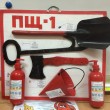 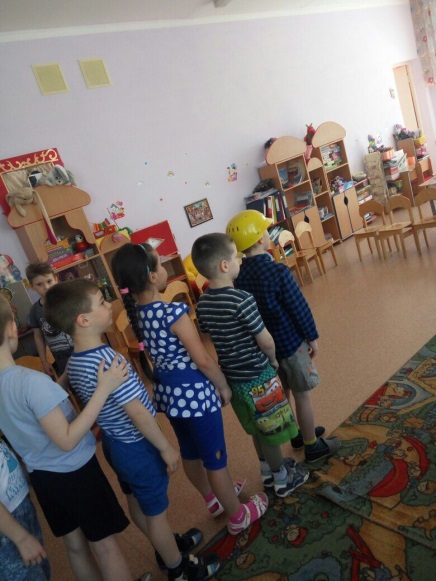 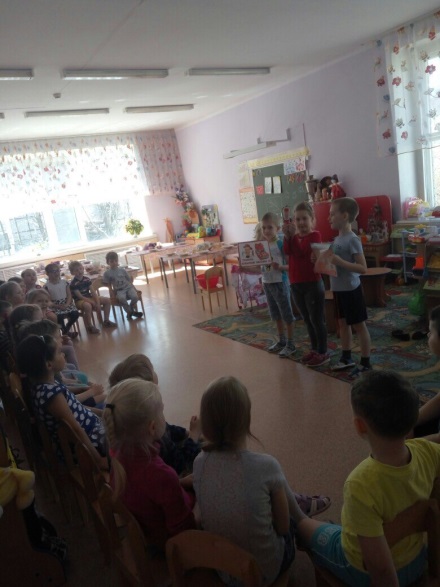 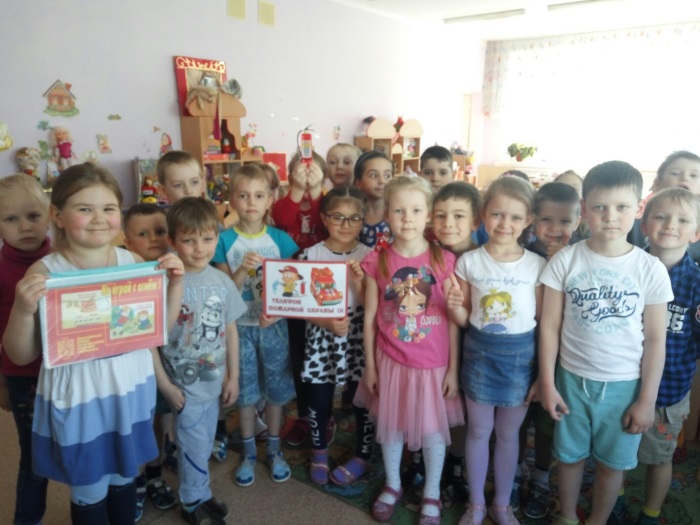 Средние группыСредние группы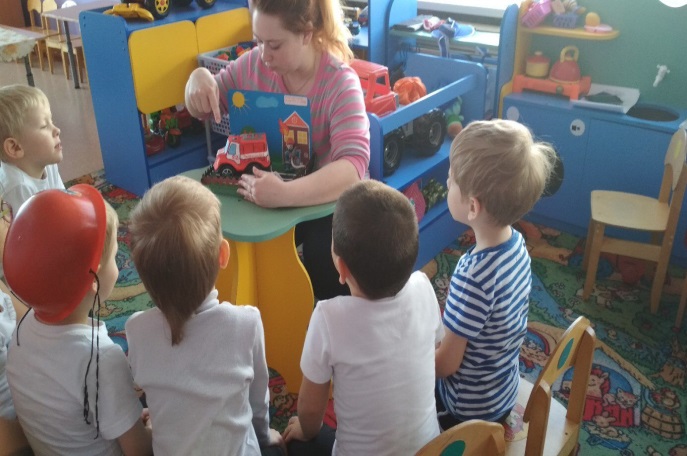 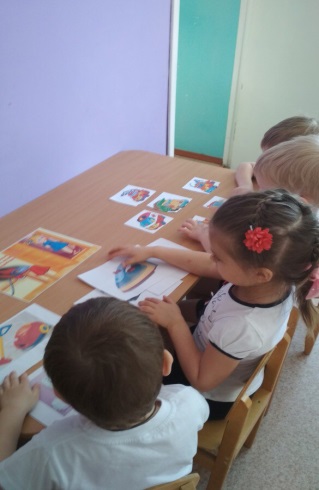 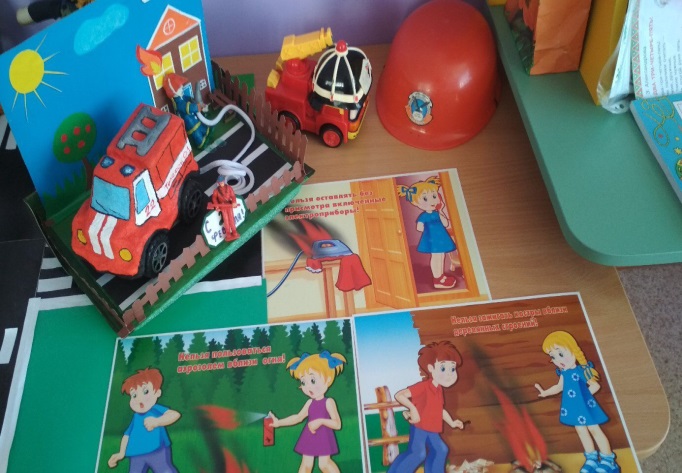 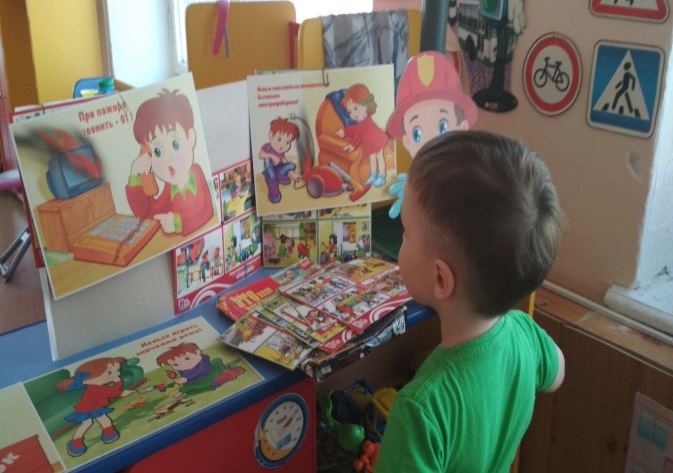 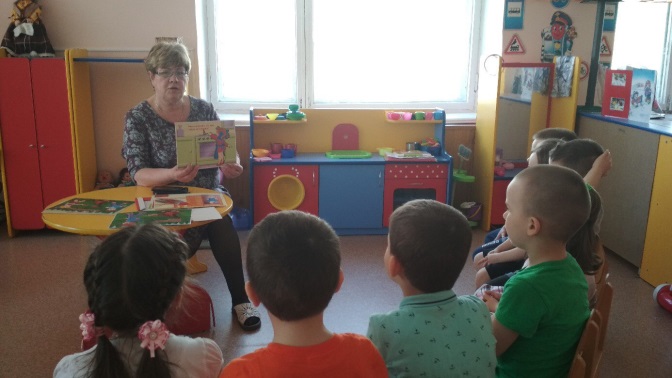 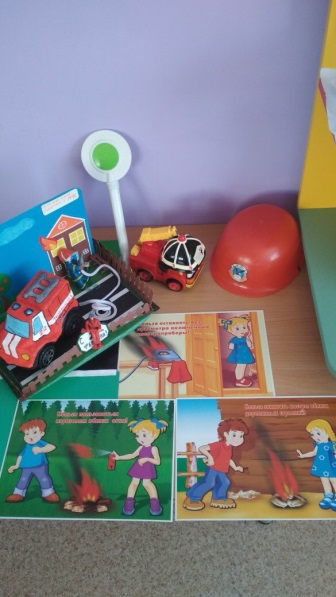 Младшие группыМладшие группы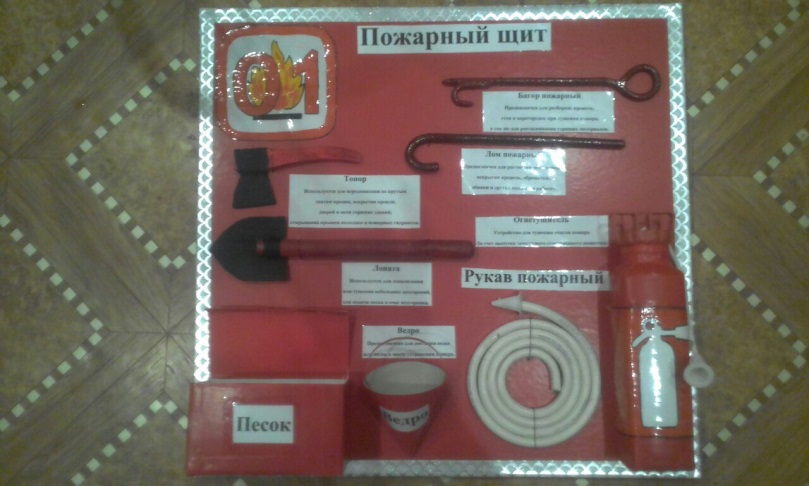 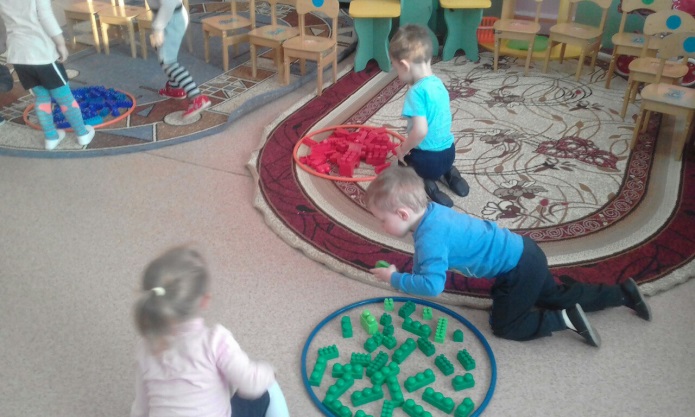 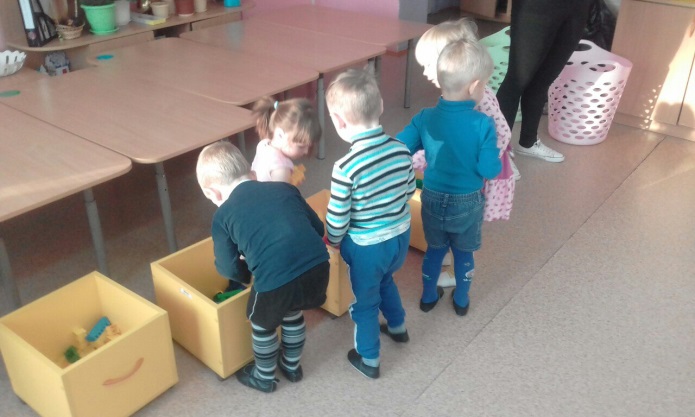 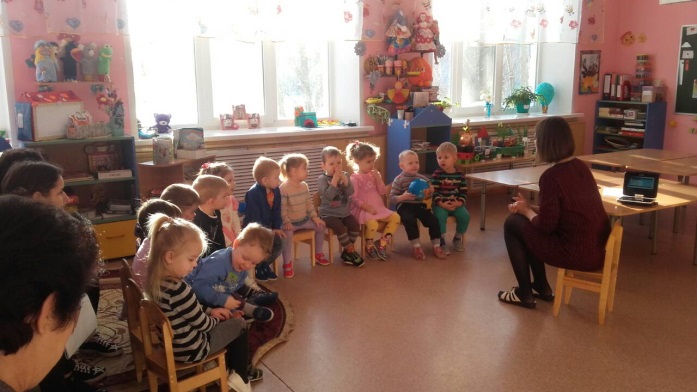 Группы раннего возрастаГруппы раннего возраста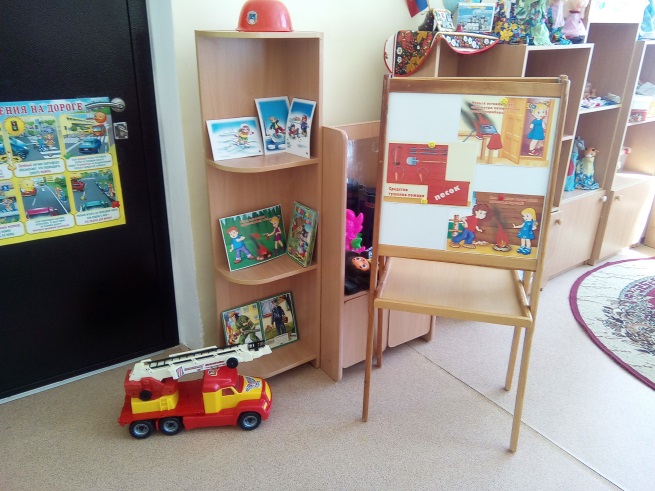 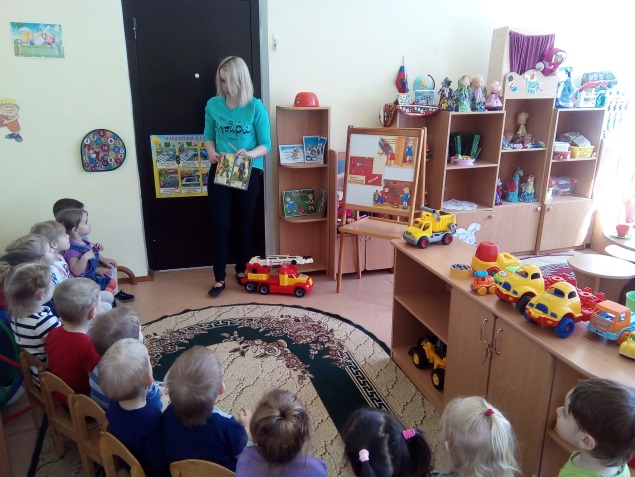 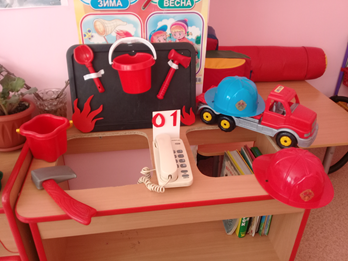 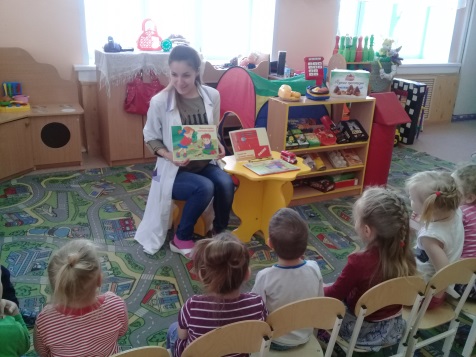 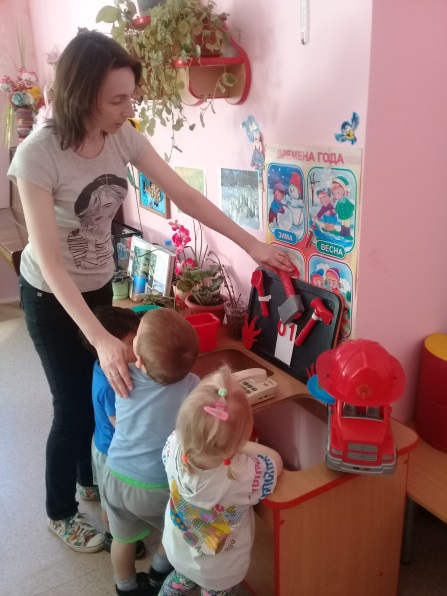 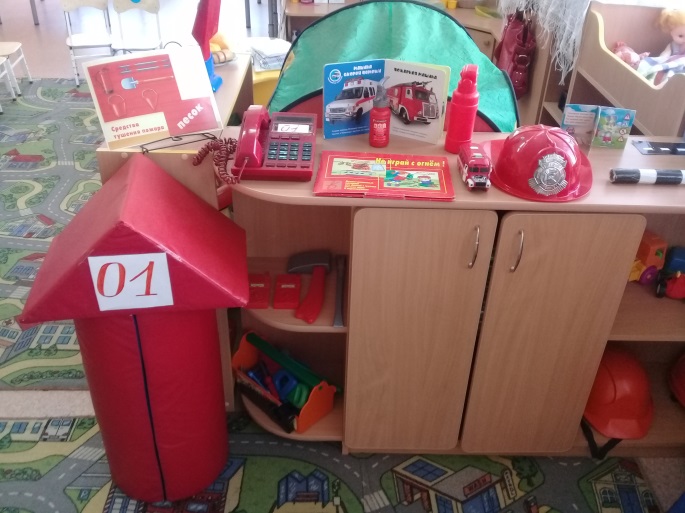 